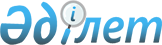 "2011-2013 жылдарға арналған аудандық бюджет туралы" Жаңақорған аудандық мәслихатының 2010 жылғы 24 желтоқсандағы N 277 шешіміне өзгерістер енгізу туралы
					
			Күшін жойған
			
			
		
					Қызылорда облысы Жаңақорған аудандық мәслихатының 2011 жылғы 26 тамыздағы N 348 шешімі. Қызылорда облысының Әділет департаментінде 2011 жылы 06 қыркүйекте N 10-7-143 тіркелді. Қолданылу мерзімінің аяқталуына байланысты күші жойылды - (Қызылорда облысы Жаңақорған аудандық мәслихатының 2012 жылғы 05 маусымдағы N 119 хатымен)      Ескерту. Қолданылу мерзімінің аяқталуына байланысты күші жойылды - (Қызылорда облысы Жаңақорған аудандық мәслихатының 2012.06.05 N 119 хатымен).

      2008 жылғы 4 желтоқсанындағы Қазақстан Республикасының Бюджет кодексінің 109 бабына, "Қазақстан Республикасындағы жергілікті мемлекеттік басқару және өзін-өзі басқару туралы" 2001 жылғы 23 қаңтардағы Қазақстан Республикасы Заңының 6 бабының 1 тармағының 1) тармақшасына сәйкес Жаңақорған аудандық Мәслихаты ШЕШТІ:



      1. "2011-2013 жылдарға арналған аудандық бюджет туралы" Жаңақорған аудандық Мәслихатының 2011 жылғы 24 желтоқсандағы N 277 шешіміне (нормативтік құқықтық кесімдерді мемлекеттік тіркеу тізілімінде 2011 жылғы 12 қаңтарда N 10-7-123 болып тіркелген, 2011 жылдың 26 қаңтарда N 8, 2011 жылдың 29 қаңтарда N 9 "Жаңақорған тынысы" газетінде жарияланған) мынадай өзгерістер енгізілсін:



      аталған шешімнің 1, 4 қосымшалары осы шешімнің 1, 2қосымшаларына сәйкес жаңа редакцияда жазылсын;



      1-тармақта:

      1) тармақшада:

      "5 981 209" деген цифрлар "5 969 162" деген цифрлармен ауыстырылсын;

      "5 015 841" деген цифрлар "5 003 794" деген цифрлармен ауыстырылсын;

      "3 345" деген цифрлар "6 385" деген цифрлармен ауыстырылсын;

      2) тармақшада:

      "6 266 522" деген цифрлар "6 254 475" деген цифрлармен ауыстырылсын;

      3) тармақшасында:

      "115 405" деген цифрлар "76 205" деген цифрлармен ауыстырылсын;

      "121 934" деген цифрлар "82 734" деген цифрлармен ауыстырылсын;

      5) тармақшада:

      "-415 718" деген цифрлар "-376 518" деген цифрлармен ауыстырылсын;

      6) тармақшасында:

      "415 718" деген цифрлар "376 518" деген цифрлармен ауыстырылсын;

      "56 346" деген цифрлар "17 146" деген цифрлармен ауыстырылсын.



      2. Осы шешім 2011 жылғы 1 қаңтардан бастап қолданысқа енгізіледі.      Аудандық мәслихаттың кезектен

      тыс ХХХХІ сессиясының төрағасы                 Н. ТАЛИПОВ      Аудандық Мәслихат хатшысы                      С. ДҮЙСЕБЕКОВ      Жаңақорған аудандық мәслихатының

2011 жылғы 26 тамыздағы

      кезектен тыс XXXXІ сессиясының

      N 348 шешіміне 1-қосымша      Жаңақорған аудандық мәслихатының

      2010 жылғы 24 желтоқсандағы

      кезекті XXXV сессиясының

      N 277 шешіміне 1-қосымша 

2011 жылға арналған аудандық бюджетЖаңақорған аудандық мәслихатының

2011 жылғы 26 тамыздағы

      кезектен тыс XXXXІ сессиясының

      N 348 шешіміне 2-қосымша      Жаңақорған аудандық мәслихатының

      2010 жылғы 24 желтоқсандағы

      кезекті XXXV сессиясының

      N 277 шешіміне 4-қосымша        

2011 жылға кент, ауылдық округтерге қаралған қаржы бөлінісі
					© 2012. Қазақстан Республикасы Әділет министрлігінің «Қазақстан Республикасының Заңнама және құқықтық ақпарат институты» ШЖҚ РМК
				СанатыСанатыСанатыСанатымың теңге
СыныбыСыныбыСыныбыІшкі сыныбыІшкі сыныбыАтауы
1. Кірістер59691621Салықтық түсімдер95487701Табыс салығы3436492Жеке табыс салығы34364903Әлеуметтiк салық2533501Әлеуметтік салық25335004Меншiкке салынатын салықтар3366661Мүлiкке салынатын салықтар2870393Жер салығы77164Көлiк құралдарына салынатын салық394535Бірыңғай жер салығы245805Тауарларға, жұмыстарға және қызметтерге салынатын iшкi салықтар178392Акциздер37683Табиғи және басқа да ресурстарды пайдаланғаны үшiн түсетiн түсiмдер60954Кәсiпкерлiк және кәсiби қызметтi жүргiзгенi үшiн алынатын алымдар73425Ойын бизнесіне салық63408Заңдық мәнді іс-әрекеттерді жасағаны және (немесе) оған уәкілеттігі бар мемлекеттік органдар немесе лауазымды адамдар құжаттар бергені үшін алынатын міндетті төлемдер33731Мемлекеттік баж33732Салықтық емес түсiмдер410601Мемлекеттік меншіктен түсетін кірістер8765Мемлекет меншігіндегі мүлікті жалға беруден түсетін кірістер87606Басқа да салықтық емес түсiмдер32301Басқа да салықтық емес түсiмдер32303Негізгі капиталды сатудан түсетін түсімдер638501Мемлекеттік мекемелерге бекітілген мемлекеттік мүлікті сату521Мемлекеттік мекемелерге бекітілген мемлекеттік мүлікті сату5203Жердi және материалдық емес активтердi сату63331Жерді сату36242Материалдық емес активтерді сату 27094Трансферттердің түсімдері500379402Мемлекеттiк басқарудың жоғары тұрған органдарынан түсетiн трансферттер50037942Облыстық бюджеттен түсетiн трансферттер5003794Функционалдық топФункционалдық топФункционалдық топФункционалдық топФункционалдық топмың теңге
Кіші функцияКіші функцияКіші функцияКіші функцияБюджеттік бағдарламалардың әкімшісіБюджеттік бағдарламалардың әкімшісіБюджеттік бағдарламалардың әкімшісіБағдарламаБағдарламаАтауы
2.Шығындар625447501Жалпы сипаттағы мемлекеттiк қызметтер 4128041Мемлекеттiк басқарудың жалпы функцияларын орындайтын өкiлдi, атқарушы және басқа органдар364529112Аудан (облыстық маңызы бар қала) мәслихатының аппараты30188001Аудан (облыстық маңызы бар қала) мәслихатының қызметін қамтамасыз ету жөніндегі қызметтер22468003Мемлекеттік органдардың күрделі шығыстары7720122Аудан (облыстық маңызы бар қала) әкімінің аппараты75993001Аудан (облыстық маңызы бар қала) әкімінің қызметін қамтамасыз ету жөніндегі қызметтер58709002Ақпараттық жүйелер құру2924003Мемлекеттік органдардың күрделі шығыстары14360123Қаладағы аудан, аудандық маңызы бар қала, кент, ауыл (село), ауылдық (селолық) округ әкімінің аппараты258348001Қаладағы ауданның, аудандық маңызы бар қаланың, кенттің, ауылдың (селоның), ауылдық (селолық) округтің әкімі аппаратының жұмыс істеуі244010022Мемлекеттік органдардың күрделі шығыстары143382Қаржылық қызмет27227452Ауданның (облыстық маңызы бар қаланың) қаржы бөлімі27227001Аудандық бюджетті орындау және коммуналдық меншікті (облыстық маңызы бар қала) саласындағы мемлекеттік саясатты іске асыру жөніндегі қызметтер18453003Салық салу мақсатында мүлікті бағалауды жүргізу5624018Мемлекеттік органдардың күрделі шығыстары31505Жоспарлау және статистикалық қызмет21048453Ауданның (облыстық маңызы бар қаланың) экономика және бюджеттік жоспарлау бөлімі21048001Экономикалық саясатты, мемлекеттік жоспарлау жүйесін қалыптастыру және дамыту және ауданды (облыстық маңызы бар қаланы) басқару саласындағы мемлекеттік саясатты іске асыру жөніндегі қызметтер19941004Мемлекеттік органдардың күрделі шығыстары110702Қорғаныс58941Әскери мұқтаждар5249122Аудан (облыстық маңызы бар қала) әкімінің аппараты5249005Жалпыға бірдей әскери міндетті атқару шеңберіндегі іс-шаралар52492Төтенше жағдайлар жөнiндегi жұмыстарды ұйымдастыру645122Аудан (облыстық маңызы бар қала) әкімінің аппараты645006Жергілікті ауқымындағы төтенше жағдайлардың алдын алу және оларды жою64503Қоғамдық тәртіп, қауіпсіздік, құқықтық, сот, қылмыстық-атқару қызметі75001Құқық қорғау қызметi7500458Ауданның (облыстық маңызы бар қаланың) тұрғын үй-коммуналдық шаруашылығы, жолаушылар көлігі және автомобиль жолдары бөлімі7500021Елдi мекендерде жол жүрісі қауiпсiздiгін қамтамасыз ету750004Бiлiм беру41611301Мектепке дейiнгi тәрбие және оқыту407165464Ауданның (облыстық маңызы бар қаланың) білім бөлімі407165009Мектепке дейінгі тәрбие және оқыту381186021Мектеп мұғалімдеріне және мектепке дейінгі ұйымдардың тәрбиешілеріне біліктілік санаты үшін қосымша ақы көлемін ұлғайту 259792Бастауыш, негізгі орта және жалпы орта білім беру3633517464Ауданның (облыстық маңызы бар қаланың) білім бөлімі3633517003Кешкі (ауысымдық) оқу нысанын және интернат үлгісіндегі ұйымдар арқылы ұсынылатын жалпы орта білім беруді қоса алғанда, бастауыш, негізгі орта және жалпы орта білім беру3484336006Балалар үшін қосымша білім беру1491819Бiлiм беру саласындағы өзге де қызметтер120448464Қаладағы аудан, аудандық маңызы бар қала, кент, ауыл (село), ауылдық (селолық) округ әкімінің аппараты10433015Жетім сәбиді (жетім балаларды) және ата-анасының қамқорлығынсыз қалған сәбиді (балаларды) асырап бағу үшін қамқоршыларға (қорғаншыларға) ай сайын ақша қаражаттары 10433464Ауданның (облыстық маңызы бар қаланың) білім бөлімі82855001Жергілікті деңгейде білім беру саласындағы мемлекеттік саясатты іске асыру жөніндегі қызметтер45180005Мектепалды дайындық, бастауыш, негізгі орта және жалпы орта білімнің жалпы білім беретін оқу бағдарламаларын іске асыратын білім беру ұйымдарына оқулықтар мен оқу-әдістемелік кешендер сатып алу және жеткізу13715007Аудандық (қалалық) ауқымында мектеп олимпиадаларын өткiзу588012Мемлекеттік органдардың күрделі шығыстары13637020Үйде оқытылатын мүгедек балаларды жабдықпен, бағдарламалық қамтыммен қамтамасыз ету9735467Ауданның (облыстық маңызы бар қаланың) құрылыс бөлімі27160037Білім беру объектілерін салу және реконструкциялау2716005Денсаулық сақтау979Денсаулық сақтау саласындағы өзге де қызметтер97123Қаладағы аудан, аудандық маңызы бар қала, кент, ауыл (село), ауылдық (селолық) округ әкімінің аппараты97002Шұғыл жағдайларда науқасы ауыр адамдарды дәрігерлік көмек көрсететін ең жақын денсаулық сақтау ұйымына жеткізуді ұйымдастыру9706Әлеуметтiк көмек және әлеуметтiк қамсыздандыру4213152Әлеуметтiк көмек379629451Ауданның (облыстық маңызы бар қаланың) жұмыспен қамту және әлеуметтік бағдарламалар бөлімі379629002Халықты жұмыспен қамтылуын қамтамасыз ету51055023Жұмыспен қамту орталықтарының қызметін қамтамасыз ету12280004Ауылдық елді мекендерде тұратын және жұмыс істейтін мемлекеттік денсаулық сақтау, әлеуметтік қорғау, мәдениет және спорт ұйымдарының мамандарына және ауылдық жерде жұмыс істейтін білім берудің педагог қызметкерлеріне отын сатып алуға Қазақстан Республикасының заңнамасына сәйкес әлеуметтік көмек көрсету18900005Мемлекеттік атаулы әлеуметтік көмек 15000006Тұрғын үй көмегі26000007Жергілікті өкілетті органдардың шешімі бойынша мұқтаж азаматтардың жекелеген санаттарына әлеуметтік көмек27135009"Отан", "Даңқ" ордендерімен наградталған, айырымның ең жоғарғы дәрежесі - "Халық қаһарманы" атағына және республиканың құрметті атақтарына ие болған азаматтарды әлеуметтiк қолдау105010Үйден тәрбиеленетін және оқитын мүгедек балаларды материалдық қамтамасыз ету4395014Мұқтаж азаматтарға үйде әлеуметтiк көмек көрсету53866016Он сегіз жасқа дейінгі балаларға тағайындалатын және төленетін ай сайынғы мемлекеттік жәрдемақы 148295017Жеке оңалту бағдарламасына сәйкес мүгедектерді міндетті гигиеналық құралдармен қамтамасыз етуге, жүріп-тұруы қиын бірінші топтағы мүгедектер үшін жеке көмекші, құлағы естімейтін мүгедектер үшін-ымдау тілінің мамандарын ұстау225989Әлеуметтiк көмек және әлеуметтiк қамтамасыз ету салаларындағы өзге де қызметтер41686451Ауданның (облыстық маңызы бар қаланың) жұмыспен қамту және әлеуметтік бағдарламалар бөлімі41686001Жергілікті деңгейде халық үшін әлеуметтік бағдарламаларды жұмыспен қамтуды қамтамасыз етуді іске асыру саласындағы мемлекеттік саясатты іске асыру жөніндегі қызметтер 32156011Жәрдемақыларды және басқа да әлеуметтік төлемдерді есептеу, төлеу мен жеткізу бойынша қызметтерге ақы төлеу1530021Мемлекеттік органдардың күрделі шығыстары800007Тұрғын үй-коммуналдық шаруашылық3787471Тұрғын үй шаруашылығы59400458Ауданның (облыстық маңызы бар қаланың) тұрғын үй-коммуналдық шаруашылығы, жолаушылар көлігі және автомобиль жолдары бөлімі1500004Азаматтардың жекелеген санаттарын тұрғын үймен қамтамасыз ету1500467Ауданның (облыстық маңызы бар қаланың) құрылыс бөлімі57900004Инженерлік коммуникациялық инфрақұрылымды дамыту, жайластыру және (немесе) сатып алу579002Коммуналдық шаруашылық115643123Қаладағы аудан, аудандық маңызы бар қала, кент, ауыл (село), ауылдық (селолық) округ әкімінің аппараты7944014Елді мекендерді сумен жабдықтауды ұйымдастыру7944458Ауданның (облыстық маңызы бар қаланың) тұрғын үй-коммуналдық шаруашылығы, жолаушылар көлігі және автомобиль жолдары бөлімі49899012Сумен жабдықтау және су бөлу жүйесінің қызмет етуі 49899467Ауданның (облыстық маңызы бар қаланың) құрылыс бөлімі57800005Коммуналдық шаруашылығын дамыту35000006Сумен жабдықтау жүйесін дамыту228003Елді-мекендерді көркейту203704123Қаладағы аудан, аудандық маңызы бар қала, кент, ауыл (село), ауылдық (селолық) округ әкімінің аппараты192385008Елді мекендерде көшелерді жарықтандыру34200009Елді мекендердің санитариясын қамтамасыз ету6366011Елді мекендерді абаттандыру мен көгалдандыру151819458Ауданның (облыстық маңызы бар қаланың) тұрғын үй-коммуналдық шаруашылығы, жолаушылар көлігі және автомобиль жолдары бөлімі11319018Елдi мекендердi абаттандыру және көгалдандыру1131908Мәдениет, спорт, туризм және ақпараттық кеңістiк2653231Мәдениет саласындағы қызмет141927455Ауданның (облыстық маңызы бар қаланың) мәдениет және тілдерді дамыту бөлімі141927003Жергілікті деңгейде мәдени-демалыс жұмысын қолдау1419272Спорт12741465Ауданның (облыстық маңызы бар қаланың) Дене шынықтыру және спорт бөлімі12741006Аудандық (облыстық маңызы бар қалалық) деңгейде спорттық жарыстар өткiзу3338007Облыстық спорттық жарыстарға әртүрлi спорт түрлерi бойынша ауданның (облыстық маңызы бар қаланың) құрама командалары мүшелерiнің дайындығы және қатысуы94033Ақпараттық кеңiстiк76400455Ауданның (облыстық маңызы бар қаланың) мәдениет және тілдерді дамыту бөлімі66435006Аудандық (қалалық) кiтапханалардың жұмыс iстеуi66435456Ауданның (облыстық маңызы бар қаланың) ішкі саясат бөлімі9965002Газеттер мен журналдар арқылы мемлекеттік ақпараттық саясат жүргізу жөніндегі қызметтер7942005Телерадиохабарлары арқылы мемлекеттік ақпараттық саясат жүргізу жөніндегі қызметтер20239Мәдениет, спорт, туризм және ақпараттық кеңiстiктi ұйымдастыру жөнiндегi өзге де қызметтер34255455Ауданның (облыстық маңызы бар қаланың) мәдениет және тілдерді дамыту бөлімі11903001Жергілікті деңгейде тілдерді және мәдениетті дамыту саласындағы мемлекеттік саясатты іске асыру жөніндегі қызметтер11903456Ауданның (облыстық маңызы бар қаланың) ішкі саясат бөлімі13660001Жергілікті деңгейде ақпарат, мемлекеттілікті нығайту және азаматтардың әлеуметтік сенімділігін қалыптастыру саласында мемлекеттік саясатты іске асыру жөніндегі қызметтер8700003Аудандық (облыстық маңызы бар қала) деңгейінде мемлекеттік жастар саясатын іске асыру шеңберінде іс-шаралар жүргізу3819006Мемлекеттік органдардың күрделі шығыстары1141465Ауданның (облыстық маңызы бар қаланың) Дене шынықтыру және спорт бөлімі8692001Жергілікті деңгейде дене шынықтыру және спорт саласындағы мемлекеттік саясатты іске асыру жөніндегі қызметтер8542004Мемлекеттік органдардың күрделі шығыстары15010Ауыл, су, орман, балық шаруашылығы, ерекше қорғалатын табиғи аумақтар, қоршаған ортаны және жануарлар дүниесін қорғау, жер қатынастары1257821Ауыл шаруашылығы46370462Ауданның (облыстық маңызы бар қаланың) ауыл шаруашылығы бөлімі23064001Жергілікті деңгейде ауыл шаруашылығы саласындағы мемлекеттік саясатты іске асыру жөніндегі қызметтер17421006Мемлекеттік органдардың күрделі шығыстары280099Республикалық бюджеттен берілетін нысаналы трансферттер есебiнен ауылдық елді мекендер саласының мамандарын әлеуметтік қолдау шараларын іске асыру 5363473Ауданның (облыстық маңызы бар қаланың) ветеринария бөлімі23306001Жергілікті деңгейде ветеринария саласындағы мемлекеттік саясатты іске асыру жөніндегі қызметтер7862003Мемлекеттік органдардың күрделі шығыстары3150005Мал көмінділерінің (биотермиялық шұңқырлардың) жұмыс істеуін қамтамасыз ету6552006Ауру жануарларды санитарлық союды ұйымдастыру4242007Қаңғыбас иттер мен мысықтарды аулауды және жоюды ұйымдастыру15006Жер қатынастары7908463Ауданның (облыстық маңызы бар қаланың) жер қатынастары бөлімі7908001Аудан (облыстық маңызы бар қала) аумағында жер қатынастарын реттеу саласындағы мемлекеттік саясатты іске асыру жөніндегі қызметтер79089Ауыл, су, орман, балық шаруашылығы және қоршаған ортаны қорғау мен жер қатынастары саласындағы өзге де қызметтер71504473Ауданның (облыстық маңызы бар қаланың) ветеринария бөлімі71504011Эпизоотияға қарсы іс-шаралар жүргізу7150411Өнеркәсіп, сәулет, қала құрылысы және құрылыс қызметі284312Сәулет, қала құрылысы және құрылыс қызметі28431467Ауданның (облыстық маңызы бар қаланың) құрылыс бөлімі13059001Жергілікті деңгейде құрылыс саласындағы мемлекеттік саясатты іске асыру жөніндегі қызметтер9909017Мемлекеттік органдардың күрделі шығыстары3150468Ауданның (облыстық маңызы бар қаланың) сәулет және қала құрылысы бөлімі15372001Жергілікті деңгейде сәулет және қала құрылысы саласындағы мемлекеттік саясатты іске асыру жөніндегі қызметтер7998003Ауданның қала құрылысы даму аумағын және елді мекендердің бас жоспарлары схемаларын әзірлеу6224004Мемлекеттік органдардың күрделі шығыстары115012Көлiк және коммуникация3911201Автомобиль көлiгi389737123Қаладағы аудан, аудандық маңызы бар қала, кент, ауыл (село), ауылдық (селолық) округ әкімінің аппараты68162013Аудандық маңызы бар қалаларда, кенттерде, ауылдарда (селоларда), ауылдық (селолық) округтерде автомобиль жолдарын жөндеу және күтіп -ұстау68162458Ауданның (облыстық маңызы бар қаланың) тұрғын үй-коммуналдық шаруашылығы, жолаушылар көлігі және автомобиль жолдары бөлімі321575022Көлік инфрақұрылымын дамыту858023Аудандық (қалалық) маңызы бар автомобиль жолдарын жөндеу және күтіп-ұстау3207179Көлiк және коммуникациялар саласындағы өзге де қызметтер1383458Ауданның (облыстық маңызы бар қаланың) тұрғын үй-коммуналдық шаруашылығы, жолаушылар көлігі және автомобиль жолдары бөлімі1383024Кентiшiлiк (қалаiшiлiк) және ауданiшiлiк қоғамдық жолаушылар тасымалдарын ұйымдастыру138313Басқалар404263Кәсiпкерлiк қызметтi қолдау және бәсекелестікті қорғау9152469Ауданның (облыстық маңызы бар қаланың) кәсіпкерлік бөлімі9152001Жергілікті деңгейде кәсіпкерлік пен өнеркәсіпті дамыту саласындағы мемлекеттік саясатты іске асыру жөніндегі қызметтер7574003Жеке кәсіпкерлікті мемлекеттік қолдау428004Мемлекеттік органдардың күрделі шығыстары11509Басқалар31274451Ауданның (облыстық маңызы бар қаланың) жұмыспен қамту және әлеуметтік бағдарламалар бөлімі6240022"Бизнестің жол картасы - 2020" бағдарламасы шеңберінде жеке кәсіпкерлікті қолдау6240452Ауданның (облыстық маңызы бар қаланың) қаржы бөлімі16349012Ауданның (облыстық маңызы бар қаланың) жергілікті атқарушы органының резерві 16349458Ауданның (облыстық маңызы бар қаланың) тұрғын үй-коммуналдық шаруашылығы, жолаушылар көлігі және автомобиль жолдары бөлімі8685001Жергілікті деңгейде тұрғын үй-коммуналдық шаруашылығы, жолаушылар көлігі және автомобиль жолдары саласындағы мемлекеттік саясатты іске асыру жөніндегі қызметтер868515Трансферттер159061Трансферттер15906452Ауданның (облыстық маңызы бар қаланың) қаржы бөлімі15906006Нысаналы пайдаланылмаған (толық пайдаланылмаған) трансферттерді қайтару159063.Таза бюджеттік кредит беру76205Бюджеттік кредиттер8273410Ауыл, су, орман, балық шаруашылығы, ерекше қорғалатын табиғи аумақтар, қоршаған ортаны және жануарлар дүниесін қорғау, жер қатынастары827341Ауыл шаруашылығы82734462Ауданның (облыстық маңызы бар қаланың) ауыл шаруашылығы бөлімі82734008Ауылдық елді мекендердің әлеуметтік саласының мамандарын әлеуметтік қолдау шараларын іске асыру үшін бюджеттік кредиттер82734Бюджеттік кредиттерді өтеу65295Бюджеттік кредиттерді өтеу652901Бюджеттік кредиттерді өтеу65291Мемлекеттік бюджеттен берілген бюджеттік кредиттерді өтеу652913Жеке тұлғаларға жергілікті бюджеттен берілген бюджеттік кредиттерді өтеу65294. Қаржы активтерімен операциялар бойынша сальдо15000Қаржы активтерін сатып алу1500013Басқалар150009Басқалар15000452Ауданның (облыстық маңызы бар қаланың) қаржы бөлімі15000014Заңды тұлғалардың жарғылық капиталын қалыптастыру немесе ұлғайту150005. Бюджет тапшылығы (профициті) -3765186. Бюджет тапшылығын қаржыландыру (профицитті пайдалану) 376518Қарыздар түсімі171467Қарыздар түсімі1714601Мемлекеттік ішкі қарыздар 171462Қарыз алу келісім-шарттары1714603Ауданның (облыстық маңызы бар қаланың) жергілікті атқарушы органы алатын қарыздар1714616Қарыздарды өтеу65291Қарыздарды өтеу6529452Ауданның (облыстық маңызы бар қаланың) қаржы бөлімі6529008Жергілікті атқарушы органның жоғары тұрған бюджет алдындағы борышын өтеу65298Бюджет қаражаттарының пайдаланылатын қалдықтары36590101Бюджет қаражаты қалдықтары3659011Бюджет қаражатының бос қалдықтары36590101Бюджет қаражатының бос қалдықтары365901р/сКент, ауылдық округтер-

дің атауыҚала-дағы ауданның, аудандық маңы-зы бар қала-ның, кент-тің, ауыл-дың (селоның), ауыл-дық (селолық) округтің әкімі аппараты-

ның жұмыс іс-

теуіМем-лекеттік органдардың күр-делі шығыста-рыШұғыл жағдайлар-да науқасы ауыр адам-дарды дәрі-гер-

лік көмек көрсететін ең жақын ден-

сау-

лық сақ-

тау ұйымы-на жеткізуді ұйымдасты-руЕлді мекендерді абат-тандыру мен көгалданды-руЕлді мекендердің санитариясын қам-тама-сыз етуЕлді ме-

кен-дер-де көшелер-ді жарықтандыруЕлді мекендерді су-

мен жаб-дық-тау-ды ұйымдас-тыруАудан-дық маңызы бар қала-

ларда, кент-

терде, ауыл-

дарда (село-ларда), ауыл-

дық (село-лық) округ-терде автомобиль жолда-рын жөндеу және күтіп -ұстауБарлы-ғы
1Жаңақорған к/ә30586726301050506066174587219681622418042Шалқия к/ә91430227250130000131703Қандоз а/о8971001506019800106754Қаратобе а/о86280016050130000115335Келінтөбе а/о9744003040023700130216Аққорған а/о11950002910013500149957Қожакент а/о91410023610130000128028Өзгент а/о8209115001598030400112619Қыркеңсе а/о88810016880394001096310Сунақата а/о91990023380701001223811Төменарық а/о95680025250394001248712Сүттіқұдық а/о89930017410338001107213Ақүйық а/о93431150027890129449601507214Бесарық а/о100480021280394001257015Байкенже а/о844500144501300001119016Кейден а/о7394001675028700935617Жаңарық а/о740800219908600969318Жайылма а/о76620171433018000929219М.Нәлібаева/о765500136201300001031720Көктөбе а/о7929014119301300001043621Екпінді а/о7861001323030400948822Талап а/о73200341373039400912123Манап а/о7497026134830030800947924Қосүйеңкі а/о803247750134101300001544825Қыраш а/о75100413070130022901035026Қожамберді а/о68930018160394009103Барлығы2440101433897151819636634200794468162526936